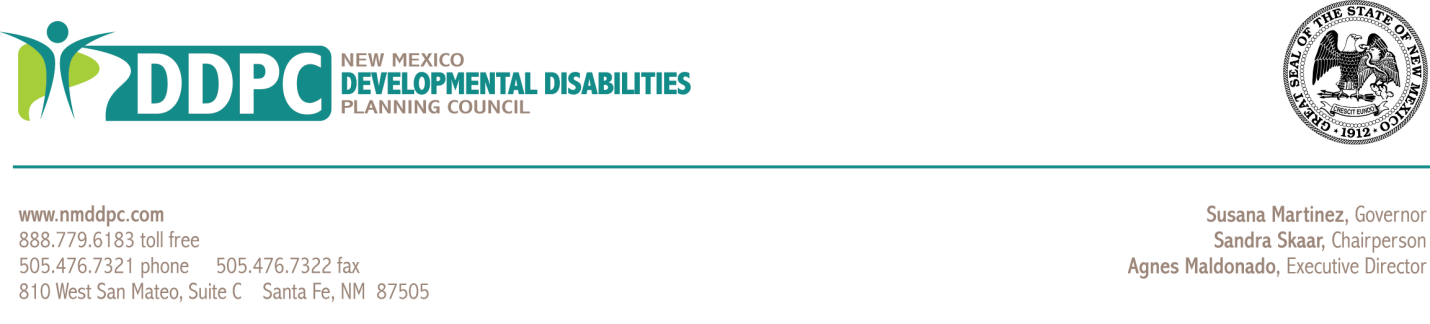 FIRST REQUEST FOR INFORMATIONDear Requester,The New Mexico Developmental Disabilities Guardianship Program is State Funded. We serve only our Target Population. The paperwork is required for determining if you meet the financial eligibility criteria (200% of Poverty Guidelines).  Enclosed you will find a checklist that shows what you need to submit. Please choose the checklist as pertaining to your SERVICE REQUEST on 1st page of application. Please allow 30 days from the date that we receive your application to process your request. If at any time, there is a change of information, please contact our office via fax, email or by telephone to update information.  Thank You, Stephanie A. MartinezCommunity & Social Services SpecialistNMDDPC Guardianship ProgramPh: 505-476-7332, Fax: 505-476-7322, Email: StephanieA.Griego@state.nm.us OFFICIAL USE ONLY:CASE # _____________Staff Completing Intake: _____________Total Income of Household for Year 20__: _____________Number of People in HH: _____________Approved □                                      Denied □      PLEASE TYPE OR PRINTOFFICE CAN NOT PROCESS WITHOUT CLEAR INFORMATION.You may fax this request for guardianship to (505-476-7322) or e-mail to: StephanieA.Griego@state.nm.us                                            SERVICE REQUEST: (Please check ONLY ONE of the following) Professional (Company) Guardianship -OR-    Family Guardianship(If emergency, please attach justification. Note: at a minimum, process may take several weeks)TYPE OF GUARDIANSHIP REQUESTING:        Temporary Guardianship                                                           Limited Guardianship         Full/Plenary Guardianship                                                       Transfer of Guardianship          Successor Guardianship PERSON MAKING REQUEST:     	DATE:     PROPOSED PROTECTED PERSON: (INFORMATION FOR THE PERSON WHO NEEDS A GUARDIAN)                           Why does the proposed protected person need a guardian? (Example: cannot give informed consent, needs a decision-maker and why):What alternatives to guardianship have already been considered? If any have been completed, please attach a copy: (Power of Attorney, Advance Health Care Directive, Will/Last Will, Surrogate Decision Maker, Do Not Resuscitate Order, Uniform Health Care Decisions Act or has Adult Protective Services been contacted)  PLACEMENT/RESIDENCE: Please describe the living arrangements of the individual, (i.e. type of institution, at home)FINANCIAL: What financial assistance is the individual receiving (i.e., Social Security, Medicaid, Pensions, Vet Pensions, etc.)SUPPORT STRUCTURE: Who is assisting the individual (i.e. family, friends, case manager, residential support services)MEDICAL: Please describe any medical conditions the individual has (Does the individual have a long term illness, depend upon any medications, and manage that medication independently) MENTAL IMPAIRMENT: Please describe the mental impairments of the proposed protected person (i.e., advanced dementia, developmental disability, MR, Cerebral Palsy, TBI)SAFETY THREAT: Is the proposed protected person a threat to him/herself, at risk of significant harm to self or others? Guardianship Program and the NM Developmental Disability Planning Council respects you and your privacy. We are committed to keeping all information received or created confidential.	I have answered truthfully to the best of my ability.  I understand that the Office of Guardianship/NM Developmental Disabilities Planning Council may discontinue services due to unintentional miscommunications or omissions.  I also understand that the Office of Guardianship/NM Developmental Disabilities Planning Council may seek reimbursement for costs of the services provided due to purposeful miscommunications or omissions.Signed:                                               Date:             CHECKLIST: (SERVICE REQUESTED on 1st page of application, use list that you are requesting)*If you are REQUESTING SERVICE for FAMILY GUARDIANSHIP:*If you are REQUESTING SERVICE for CORPORATE GUARDIANSHIP:FIRST NAME:     FIRST NAME:     FIRST NAME:     LAST NAME:     LAST NAME:     LAST NAME:     ADDRESS:     ADDRESS:     ADDRESS:     ADDRESS:     ADDRESS:     ADDRESS:     ORGANIZATION:     ORGANIZATION:     ORGANIZATION:     ORGANIZATION:     ORGANIZATION:     ORGANIZATION:     CITY:     CITY:     STATE:     STATE:     STATE:     ZIP CODE:     HOME PHONE:     HOME PHONE:     WORK PHONE:     WORK PHONE:     WORK PHONE:     CELL PHONE:     FAX:     FAX:     RELATION:     RELATION:     RELATION:     RELATION:     YEAR OF BIRTH:     LANGUAGE:     LANGUAGE:     FIRST NAME:     FIRST NAME:     FIRST NAME:     FIRST NAME:     FIRST NAME:     FIRST NAME:     LAST NAME:     LAST NAME:     LAST NAME:     LAST NAME:     LAST NAME:     LAST NAME:     NAME OF FACILITY:     NAME OF FACILITY:     NAME OF FACILITY:     NAME OF FACILITY:     NAME OF FACILITY:     NAME OF FACILITY:     NAME OF FACILITY:     NAME OF FACILITY:     NAME OF FACILITY:     NAME OF FACILITY:     NAME OF FACILITY:     NAME OF FACILITY:     STREET ADDRESS (where this person currently resides):     STREET ADDRESS (where this person currently resides):     STREET ADDRESS (where this person currently resides):     STREET ADDRESS (where this person currently resides):     STREET ADDRESS (where this person currently resides):     STREET ADDRESS (where this person currently resides):     STREET ADDRESS (where this person currently resides):     STREET ADDRESS (where this person currently resides):     STREET ADDRESS (where this person currently resides):     STREET ADDRESS (where this person currently resides):     STREET ADDRESS (where this person currently resides):     STREET ADDRESS (where this person currently resides):     MAILING ADDRESS:      MAILING ADDRESS:      MAILING ADDRESS:      MAILING ADDRESS:      MAILING ADDRESS:      MAILING ADDRESS:      MAILING ADDRESS:      MAILING ADDRESS:      MAILING ADDRESS:      MAILING ADDRESS:      MAILING ADDRESS:      MAILING ADDRESS:      CITY:     CITY:     CITY:     CITY:     CITY:     STATE:     STATE:     STATE:     STATE:     STATE:     STATE:     ZIP CODE:     PHONE(where this person resides):     PHONE(where this person resides):     PHONE(where this person resides):     PHONE(where this person resides):     PHONE(where this person resides):     SOCIAL SECURITY NUMBER:     SOCIAL SECURITY NUMBER:     SOCIAL SECURITY NUMBER:     SOCIAL SECURITY NUMBER:     SOCIAL SECURITY NUMBER:     SOCIAL SECURITY NUMBER:     SOCIAL SECURITY NUMBER:     MALE            FEMALEFEMALEFEMALEFEMALEDATE OF BIRTH:     DATE OF BIRTH:     DATE OF BIRTH:     DATE OF BIRTH:     DATE OF BIRTH:     DATE OF BIRTH:     LANGUAGE:     ETHNICITY (OPTIONAL):     ETHNICITY (OPTIONAL):     ETHNICITY (OPTIONAL):     ETHNICITY (OPTIONAL):     ETHNICITY (OPTIONAL):     ETHNICITY (OPTIONAL):     ETHNICITY (OPTIONAL):     ETHNICITY (OPTIONAL):     ETHNICITY (OPTIONAL):     ETHNICITY (OPTIONAL):     ETHNICITY (OPTIONAL):     ETHNICITY (OPTIONAL):     MARITAL STATUS:                MARRIED          DIVORCED       SINGLECHILDREN:    Yes     No      IF YES, ATTACH PAPER WITH NAME, ADDRESS, PHONE NUMBERMARITAL STATUS:                MARRIED          DIVORCED       SINGLECHILDREN:    Yes     No      IF YES, ATTACH PAPER WITH NAME, ADDRESS, PHONE NUMBERMARITAL STATUS:                MARRIED          DIVORCED       SINGLECHILDREN:    Yes     No      IF YES, ATTACH PAPER WITH NAME, ADDRESS, PHONE NUMBERMARITAL STATUS:                MARRIED          DIVORCED       SINGLECHILDREN:    Yes     No      IF YES, ATTACH PAPER WITH NAME, ADDRESS, PHONE NUMBERMARITAL STATUS:                MARRIED          DIVORCED       SINGLECHILDREN:    Yes     No      IF YES, ATTACH PAPER WITH NAME, ADDRESS, PHONE NUMBERMARITAL STATUS:                MARRIED          DIVORCED       SINGLECHILDREN:    Yes     No      IF YES, ATTACH PAPER WITH NAME, ADDRESS, PHONE NUMBERMARITAL STATUS:                MARRIED          DIVORCED       SINGLECHILDREN:    Yes     No      IF YES, ATTACH PAPER WITH NAME, ADDRESS, PHONE NUMBERMARITAL STATUS:                MARRIED          DIVORCED       SINGLECHILDREN:    Yes     No      IF YES, ATTACH PAPER WITH NAME, ADDRESS, PHONE NUMBERMARITAL STATUS:                MARRIED          DIVORCED       SINGLECHILDREN:    Yes     No      IF YES, ATTACH PAPER WITH NAME, ADDRESS, PHONE NUMBERMARITAL STATUS:                MARRIED          DIVORCED       SINGLECHILDREN:    Yes     No      IF YES, ATTACH PAPER WITH NAME, ADDRESS, PHONE NUMBERMARITAL STATUS:                MARRIED          DIVORCED       SINGLECHILDREN:    Yes     No      IF YES, ATTACH PAPER WITH NAME, ADDRESS, PHONE NUMBERMARITAL STATUS:                MARRIED          DIVORCED       SINGLECHILDREN:    Yes     No      IF YES, ATTACH PAPER WITH NAME, ADDRESS, PHONE NUMBERDOES THIS PERSON HAVE A BANK ACCOUNT?   Yes      No IF YES, WHAT IS THE NAME OF THE BANK(S)?     DOES THIS PERSON HAVE A BANK ACCOUNT?   Yes      No IF YES, WHAT IS THE NAME OF THE BANK(S)?     DOES THIS PERSON HAVE A BANK ACCOUNT?   Yes      No IF YES, WHAT IS THE NAME OF THE BANK(S)?     DOES THIS PERSON HAVE A BANK ACCOUNT?   Yes      No IF YES, WHAT IS THE NAME OF THE BANK(S)?     DOES THIS PERSON HAVE A BANK ACCOUNT?   Yes      No IF YES, WHAT IS THE NAME OF THE BANK(S)?     DOES THIS PERSON HAVE A BANK ACCOUNT?   Yes      No IF YES, WHAT IS THE NAME OF THE BANK(S)?     DOES THIS PERSON HAVE A BANK ACCOUNT?   Yes      No IF YES, WHAT IS THE NAME OF THE BANK(S)?     DOES THIS PERSON HAVE A BANK ACCOUNT?   Yes      No IF YES, WHAT IS THE NAME OF THE BANK(S)?     DOES THIS PERSON HAVE A BANK ACCOUNT?   Yes      No IF YES, WHAT IS THE NAME OF THE BANK(S)?     DOES THIS PERSON HAVE A BANK ACCOUNT?   Yes      No IF YES, WHAT IS THE NAME OF THE BANK(S)?     DOES THIS PERSON HAVE A BANK ACCOUNT?   Yes      No IF YES, WHAT IS THE NAME OF THE BANK(S)?     DOES THIS PERSON HAVE A BANK ACCOUNT?   Yes      No IF YES, WHAT IS THE NAME OF THE BANK(S)?     PLEASE WRITE IN DETAIL, DO NOT USE MEDICAL CODES OR “SEE ATTACHED FORM”:What is her/his MENTAL/COGNITIVE IMPAIRMENT:           What are her/his other DISABILITIES/DIAGNOSES:     Date of last psychiatric evaluation, where appropriate:      PLEASE WRITE IN DETAIL, DO NOT USE MEDICAL CODES OR “SEE ATTACHED FORM”:What is her/his MENTAL/COGNITIVE IMPAIRMENT:           What are her/his other DISABILITIES/DIAGNOSES:     Date of last psychiatric evaluation, where appropriate:      PLEASE WRITE IN DETAIL, DO NOT USE MEDICAL CODES OR “SEE ATTACHED FORM”:What is her/his MENTAL/COGNITIVE IMPAIRMENT:           What are her/his other DISABILITIES/DIAGNOSES:     Date of last psychiatric evaluation, where appropriate:      PLEASE WRITE IN DETAIL, DO NOT USE MEDICAL CODES OR “SEE ATTACHED FORM”:What is her/his MENTAL/COGNITIVE IMPAIRMENT:           What are her/his other DISABILITIES/DIAGNOSES:     Date of last psychiatric evaluation, where appropriate:      PLEASE WRITE IN DETAIL, DO NOT USE MEDICAL CODES OR “SEE ATTACHED FORM”:What is her/his MENTAL/COGNITIVE IMPAIRMENT:           What are her/his other DISABILITIES/DIAGNOSES:     Date of last psychiatric evaluation, where appropriate:      PLEASE WRITE IN DETAIL, DO NOT USE MEDICAL CODES OR “SEE ATTACHED FORM”:What is her/his MENTAL/COGNITIVE IMPAIRMENT:           What are her/his other DISABILITIES/DIAGNOSES:     Date of last psychiatric evaluation, where appropriate:      PLEASE WRITE IN DETAIL, DO NOT USE MEDICAL CODES OR “SEE ATTACHED FORM”:What is her/his MENTAL/COGNITIVE IMPAIRMENT:           What are her/his other DISABILITIES/DIAGNOSES:     Date of last psychiatric evaluation, where appropriate:      PLEASE WRITE IN DETAIL, DO NOT USE MEDICAL CODES OR “SEE ATTACHED FORM”:What is her/his MENTAL/COGNITIVE IMPAIRMENT:           What are her/his other DISABILITIES/DIAGNOSES:     Date of last psychiatric evaluation, where appropriate:      PLEASE WRITE IN DETAIL, DO NOT USE MEDICAL CODES OR “SEE ATTACHED FORM”:What is her/his MENTAL/COGNITIVE IMPAIRMENT:           What are her/his other DISABILITIES/DIAGNOSES:     Date of last psychiatric evaluation, where appropriate:      PLEASE WRITE IN DETAIL, DO NOT USE MEDICAL CODES OR “SEE ATTACHED FORM”:What is her/his MENTAL/COGNITIVE IMPAIRMENT:           What are her/his other DISABILITIES/DIAGNOSES:     Date of last psychiatric evaluation, where appropriate:      PLEASE WRITE IN DETAIL, DO NOT USE MEDICAL CODES OR “SEE ATTACHED FORM”:What is her/his MENTAL/COGNITIVE IMPAIRMENT:           What are her/his other DISABILITIES/DIAGNOSES:     Date of last psychiatric evaluation, where appropriate:      PLEASE WRITE IN DETAIL, DO NOT USE MEDICAL CODES OR “SEE ATTACHED FORM”:What is her/his MENTAL/COGNITIVE IMPAIRMENT:           What are her/his other DISABILITIES/DIAGNOSES:     Date of last psychiatric evaluation, where appropriate:      Past Placement(s):     Past Placement(s):     Past Placement(s):     Past Placement(s):     Past Placement(s):     Past Placement(s):     Past Placement(s):     Past Placement(s):     Past Placement(s):     Past Placement(s):     Past Placement(s):     Past Placement(s):     Will financial assistance be needed:(authority to supervise this person’s financial affairs)        Yes      No  Will financial assistance be needed:(authority to supervise this person’s financial affairs)        Yes      No  Will financial assistance be needed:(authority to supervise this person’s financial affairs)        Yes      No  Will financial assistance be needed:(authority to supervise this person’s financial affairs)        Yes      No  Will financial assistance be needed:(authority to supervise this person’s financial affairs)        Yes      No  Will financial assistance be needed:(authority to supervise this person’s financial affairs)        Yes      No  Will financial assistance be needed:(authority to supervise this person’s financial affairs)        Yes      No  Will financial assistance be needed:(authority to supervise this person’s financial affairs)        Yes      No  Will financial assistance be needed:(authority to supervise this person’s financial affairs)        Yes      No  Will financial assistance be needed:(authority to supervise this person’s financial affairs)        Yes      No  Will financial assistance be needed:(authority to supervise this person’s financial affairs)        Yes      No  Will financial assistance be needed:(authority to supervise this person’s financial affairs)        Yes      No  If in an Institutional or Treatment SettingIs a Discharge Plan in place:   Yes      No     N/A              If in an Institutional or Treatment SettingIs a Discharge Plan in place:   Yes      No     N/A              If in an Institutional or Treatment SettingIs a Discharge Plan in place:   Yes      No     N/A              If in an Institutional or Treatment SettingIs a Discharge Plan in place:   Yes      No     N/A              If in an Institutional or Treatment SettingIs a Discharge Plan in place:   Yes      No     N/A              If in an Institutional or Treatment SettingIs a Discharge Plan in place:   Yes      No     N/A              If in an Institutional or Treatment SettingIs a Discharge Plan in place:   Yes      No     N/A              Is a plan required?   Yes      No                   Is a plan required?   Yes      No                   Is a plan required?   Yes      No                   Is a plan required?   Yes      No                   Is a plan required?   Yes      No                   Is the person who needs a guardian a:Is the person who needs a guardian a:Is the person who needs a guardian a:Is the person who needs a guardian a:Is the person who needs a guardian a:Is the person who needs a guardian a:Is the person who needs a guardian a:Is the person who needs a guardian a:Is the person who needs a guardian a:Is the person who needs a guardian a:Is the person who needs a guardian a:Is the person who needs a guardian a:Jackson Class Member:   Yes          NoFoley settlement party:  Yes  NoJackson Class Member:   Yes          NoFoley settlement party:  Yes  NoJackson Class Member:   Yes          NoFoley settlement party:  Yes  NoVeteran:   Yes            NoVeteran:   Yes            NoVeteran:   Yes            NoVeteran:   Yes            NoVeteran:   Yes            NoVeteran:   Yes            NoNative American ONLY:LIVING:On Reservation   Off Reservation Native American ONLY:LIVING:On Reservation   Off Reservation Native American ONLY:LIVING:On Reservation   Off Reservation IF YOU WILL BE REQUESTING A TRANSFER OR SUCCESSOR GUARDIAN(PLEASE COMPLETE THE FOLLOWING)IF YOU WILL BE REQUESTING A TRANSFER OR SUCCESSOR GUARDIAN(PLEASE COMPLETE THE FOLLOWING)IF YOU WILL BE REQUESTING A TRANSFER OR SUCCESSOR GUARDIAN(PLEASE COMPLETE THE FOLLOWING)IF YOU WILL BE REQUESTING A TRANSFER OR SUCCESSOR GUARDIAN(PLEASE COMPLETE THE FOLLOWING)IF YOU WILL BE REQUESTING A TRANSFER OR SUCCESSOR GUARDIAN(PLEASE COMPLETE THE FOLLOWING)IF YOU WILL BE REQUESTING A TRANSFER OR SUCCESSOR GUARDIAN(PLEASE COMPLETE THE FOLLOWING)IF YOU WILL BE REQUESTING A TRANSFER OR SUCCESSOR GUARDIAN(PLEASE COMPLETE THE FOLLOWING)IF YOU WILL BE REQUESTING A TRANSFER OR SUCCESSOR GUARDIAN(PLEASE COMPLETE THE FOLLOWING)IF YOU WILL BE REQUESTING A TRANSFER OR SUCCESSOR GUARDIAN(PLEASE COMPLETE THE FOLLOWING)IF YOU WILL BE REQUESTING A TRANSFER OR SUCCESSOR GUARDIAN(PLEASE COMPLETE THE FOLLOWING)IF YOU WILL BE REQUESTING A TRANSFER OR SUCCESSOR GUARDIAN(PLEASE COMPLETE THE FOLLOWING)IF YOU WILL BE REQUESTING A TRANSFER OR SUCCESSOR GUARDIAN(PLEASE COMPLETE THE FOLLOWING)Current Guardian:      Current Guardian:      Current Guardian:      Current Guardian:      Current Guardian:      Current Guardian:      Current Guardian:      Relation:     Relation:     Relation:     Relation:     Relation:     Phone:      Phone:      Cell Phone:      Cell Phone:      Cell Phone:      Cell Phone:      Cell Phone:      Cell Phone:      E-mail:      E-mail:      E-mail:      E-mail:      Address:                 Address:                 Address:                 Address:                 City:      City:      City:      City:      City:      City:      State & Zip Code:      State & Zip Code:      County where original Court Order was filed:     County where original Court Order was filed:     County where original Court Order was filed:     County where original Court Order was filed:     County where original Court Order was filed:     County where original Court Order was filed:     County where original Court Order was filed:     County where original Court Order was filed:     County where original Court Order was filed:     County where original Court Order was filed:       Copy of Order Available:      No                Yes  Copy of Order Available:      No                YesExplain why the Transfer or Successor Guardianship is required:                                                                                                             Explain why the Transfer or Successor Guardianship is required:                                                                                                             Explain why the Transfer or Successor Guardianship is required:                                                                                                             Explain why the Transfer or Successor Guardianship is required:                                                                                                             Explain why the Transfer or Successor Guardianship is required:                                                                                                             Explain why the Transfer or Successor Guardianship is required:                                                                                                             Explain why the Transfer or Successor Guardianship is required:                                                                                                             Explain why the Transfer or Successor Guardianship is required:                                                                                                             Explain why the Transfer or Successor Guardianship is required:                                                                                                             Explain why the Transfer or Successor Guardianship is required:                                                                                                             Explain why the Transfer or Successor Guardianship is required:                                                                                                             Explain why the Transfer or Successor Guardianship is required:                                                                                                             Benefits received by the person who needs a guardian (SSA, SSI, SSDI, Wages, DD Waiver, Mi Via):Benefits received by the person who needs a guardian (SSA, SSI, SSDI, Wages, DD Waiver, Mi Via):Benefits received by the person who needs a guardian (SSA, SSI, SSDI, Wages, DD Waiver, Mi Via):Benefits received by the person who needs a guardian (SSA, SSI, SSDI, Wages, DD Waiver, Mi Via):BenefitAmountBenefitAmount$     $     $     $     DOES THIS PERSON RECEIVE : FOOD STAMPS:   Yes      No      DOES THIS PERSON RECEIVE : FOOD STAMPS:   Yes      No      DOES THIS PERSON RECEIVE : FOOD STAMPS:   Yes      No      DOES THIS PERSON RECEIVE : FOOD STAMPS:   Yes      No      Benefits applied for and pending:     Benefits applied for and pending:     Benefits applied for and pending:     Benefits applied for and pending:     Services currently received by the person who needs a guardian:     Services currently received by the person who needs a guardian:     Services currently received by the person who needs a guardian:     Services currently received by the person who needs a guardian:     Is the person who needs a guardian financially eligible for Institutional Medicaid?   Yes     No      Is the person who needs a guardian financially eligible for Institutional Medicaid?   Yes     No      Waiver Status:     Date of allocation or wait-listed?     What waiver program is the Proposed Protected Person enrolled in?What waiver program is the Proposed Protected Person enrolled in?What is the Medicaid status of the Proposed Protected Person ( institutional, community, integration, full Medicaid, slim-b Medicaid, Medicare/Medicaid, none):What is the Medicaid status of the Proposed Protected Person ( institutional, community, integration, full Medicaid, slim-b Medicaid, Medicare/Medicaid, none):What type of Social Security does the Proposed Protected Person have (SSA-retirement, SSA+SSI, SSDI, SSI, SSDI, SSI, none):     What type of Social Security does the Proposed Protected Person have (SSA-retirement, SSA+SSI, SSDI, SSI, SSDI, SSI, none):     Who is the current representative payee?  FIRST NAME:                                             LAST NAME:                                       RELATION:     Who is the current representative payee?  FIRST NAME:                                             LAST NAME:                                       RELATION:     PROPOSED PROTECTED PERSONS PRIMARY CARE PHYSICIAN INFORMATIONPROPOSED PROTECTED PERSONS PRIMARY CARE PHYSICIAN INFORMATIONFIRST NAME:     FIRST NAME:     LAST NAME:     LAST NAME:     ADDRESS:     ADDRESS:     ADDRESS:     ADDRESS:     CITY:     STATE:     STATE:     ZIP CODE:     PHONE:     FAX:     FAX:     INFORMATION NEEDED ONLY IF THE PROPOSED GUARDIAN IS A FAMILY MEMBER                           (or anyone other than a contract guardian with the Guardianship Program):INFORMATION NEEDED ONLY IF THE PROPOSED GUARDIAN IS A FAMILY MEMBER                           (or anyone other than a contract guardian with the Guardianship Program):INFORMATION NEEDED ONLY IF THE PROPOSED GUARDIAN IS A FAMILY MEMBER                           (or anyone other than a contract guardian with the Guardianship Program):INFORMATION NEEDED ONLY IF THE PROPOSED GUARDIAN IS A FAMILY MEMBER                           (or anyone other than a contract guardian with the Guardianship Program):FIRST NAME:     FIRST NAME:     LAST NAME:     LAST NAME:     ANY OTHER NAMES YOU HAVE GONE BY:     ANY OTHER NAMES YOU HAVE GONE BY:     ANY OTHER NAMES YOU HAVE GONE BY:     ANY OTHER NAMES YOU HAVE GONE BY:     ADDRESS:     ADDRESS:     ADDRESS:     ADDRESS:     CITY:     STATE:     STATE:     ZIP CODE:     HOME PHONE:     WORK PHONE:     WORK PHONE:     CELL PHONE:     FAX:     E-MAIL:     E-MAIL:     E-MAIL:     RELATION:     RELATION:     LANGUAGE:     LANGUAGE:     HAVE YOU EVER BEEN CONVICTED OF A FELONY?      Yes     NoHAVE YOU EVER BEEN CONVICTED OF A FELONY?      Yes     NoHAVE YOU EVER BEEN CONVICTED OF A FELONY?      Yes     NoHAVE YOU EVER BEEN CONVICTED OF A FELONY?      Yes     NoADDITIONAL FAMILY MEMBERS OR ANY KNOWN AGENTS (Ex: Power of Attorney, Representative Payee, Mental Health Treatment Guardians, case managers, etc.)(please attach information on additional individuals if needed):ADDITIONAL FAMILY MEMBERS OR ANY KNOWN AGENTS (Ex: Power of Attorney, Representative Payee, Mental Health Treatment Guardians, case managers, etc.)(please attach information on additional individuals if needed):ADDITIONAL FAMILY MEMBERS OR ANY KNOWN AGENTS (Ex: Power of Attorney, Representative Payee, Mental Health Treatment Guardians, case managers, etc.)(please attach information on additional individuals if needed):ADDITIONAL FAMILY MEMBERS OR ANY KNOWN AGENTS (Ex: Power of Attorney, Representative Payee, Mental Health Treatment Guardians, case managers, etc.)(please attach information on additional individuals if needed):FIRST NAME:     FIRST NAME:     LAST NAME:     LAST NAME:     ADDRESS:     ADDRESS:     ADDRESS:     ADDRESS:     CITY:     STATE:     STATE:     ZIP CODE:     HOME PHONE:     WORK PHONE:     WORK PHONE:     CELL PHONE:     FAX:     E-MAIL:     E-MAIL:     E-MAIL:     RELATION:     RELATION:     LANGUAGE:     LANGUAGE:     FIRST NAME:     FIRST NAME:     LAST NAME:     LAST NAME:     ADDRESS:     ADDRESS:     ADDRESS:     ADDRESS:     CITY:     STATE:     STATE:     ZIP CODE:     HOME PHONE:     WORK PHONE:     WORK PHONE:     CELL PHONE:     FAX:     E-MAIL:     E-MAIL:     E-MAIL:     RELATION:     RELATION:     LANGUAGE:     LANGUAGE:     Income of ALL in household including  (SSI, SSA, SSDI, Wages)Current Year TaxesFinancial Assistance(Food Stamps SNAP, TANF, Child Support)Certificate of Birth of PPP(if available)Identification of PPP(if available)Bank Statement of PPP(if available)Diagnosis and information of PPP from Qualified HCPCourt Documents(any)(if available)IF APPLICABLE:Letter of Guardianship from Past GuardianHousing AssistanceInformation of Absent ParentIncome and/or Social Security Recent Amount Proof of Eligibility for Institutional MedicaidFinancial Assistance(Food Stamps SNAP, TANF, Child Support) of PPPCertificate of Birth of PPP(if available)Identification of PPP(if available)Bank Statement of PPP(if available)Diagnosis information from Qualified HCPCourt Documents(any)(if available)Letter of Guardianship from Past GuardianHousing AssistanceInformation of Absent family member(s)